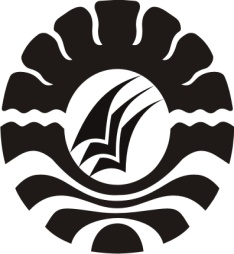 SKRIPSIPENERAPAN METODE SCRAMBLE UNTUK MENINGKATKAN HASIL BELAJAR SISWA MATA PELAJARAN ILMU PENGETAHUAN ALAM KELAS IV SD INPRES PAI 2 KELURAHAN SUDIANG KECAMATAN BIRINGKANAYAKOTA MAKASSARNUR ALISAH ALAMPROGRAM STUDI PENDIDIKAN GURU SEKOLAH DASAR FAKULTAS ILMU PENDIDIKANUNIVERSITAS NEGERI MAKASSAR2017